MEETING: 		Bridges Preparatory Board Meeting AgendaDATE/TIME:  	August 6th, 2019 6 pm (Open Session at 7pm, after Executive Session)LOCATION:  	Boundary Street Campus, Beaufort, SC 29902Charter Expiration:  June 2023Call to Order, Establishment of QuorumExecutive Session (In accordance with SC Code of Law, Title 30, Chapter 4)Section 30-4-70(a)(1) Discussion of employment, appointment, compensation, promotion, demotion, discipline, or release of an employee, a student, or a person regulated by a public body or the appointment of a person to a public body.Section 30-4-70(a)(2) Discussion of negotiations incident to proposed contractual arrangements and proposed sale or purchase of property, the receipt of legal advice where the legal advice relates to a pending, threatened, or potential claim or other matters covered by the attorney-client privilege, settlement of legal claims, or the position of the public agency in other adversary situations involving the assertion against the agency of a claim.Opening CeremoniesMission StatementThe Bridges Preparatory School (BPS) mission is to provide students equal access to a high quality K­12 whole child education that maximizes academic excellence and strength of character in a student-­centered learning environment created by a faculty of lifelong learners.Pledge of AllegianceFreedom of Information ActStatement of Compliance with Freedom of Information Act  Notification of the MediaAdoption of AgendaStaff ReportsHOS Report PTO ReportBoard ReportsChairperson Treasurer FacilitiesApproval of MinutesJuly 9, 2019 Board Meeting MinutesNew BusinessSchool mascot designNew policiesField trip – 4th grade to Kennedy Space CenterUpdated organizational chartGraduation siteCalendar updateUnfinished BusinessConfirm Date and Location of Next Board Meeting – September 17th at Boundary Street Campus (or do we need one sooner)Adjourn Meeting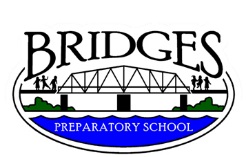 Bridges Preparatory SchoolA Paideia S.T.E.M Charter